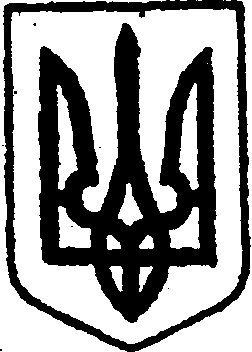 КИЇВСЬКА ОБЛАСТЬТЕТІЇВСЬКА МІСЬКА РАДАVІІІ СКЛИКАННЯПЕРША СЕСІЯ       третє пленарне засіданняР І Ш Е Н Н Я   15.12.2020 р.                                                                            №   17- 01-VIIІ Про надання дозволу на перебування   на посаді  в.о старост  до закінчення строку    повноважень виконавчого комітету   Тетіївської міської ради         Відповідно до п.п. 4 п.2 розділу ІІ «Прикінцеві положення» Закону   України   «Про внесення змін до деяких законів України щодо визначення територій та адміністративних центрів територіальних громад», та ст. 54-1  Закону України «Про місцеве самоврядування»,з метою забезпечення ефективної роботи апарату виконавчого комітету, Тетіївська міська рада:                                           В И Р І Ш И Л А: Вважати представницькі повноваження виконуючих обов’язки старост припиненими з 01 грудня 2020 р.  Продовжити трудові відносини  з виконуючими обов’язки старост до моменту затвердження персонального складу виконавчого комітету Тетіївської міської ради.Контроль за виконанням даного рішення покласти на комісію з питань регламенту, депутатської етики, забезпечення     діяльності депутатів та контролю за виконанням рішень міської     ради та її виконавчого комітету, дотримання законності та      правопорядку.                        Міський голова                                          Б.БАЛАГУРА